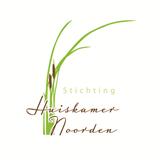 beleidsplan 2018-2022Project: Kleinschalige woonzorg Noorden Datum: 26- 4- 2018Stichting Huiskamer NoordenVoor wie schrijven we deze notitie?Voor onszelfOnze bezoekersOnze vrijwilligersOnze sponsorenOnze partnersOnze subsidiegeversDe inwoners van NoordenPotentiele partnersIedereen die wil leren van dit project______________________________________________________________________Geschiedenis.De Stichting Huiskamer Noorden is op 29 oktober 2010 opgericht door de initiatiefnemers Mia Vork en Jan Tersteeg, beide inwoners van Noorden. 1.  De stichting heeft ten doel zorg en welzijn te bieden aan ouderen en zorgvragers.2. De stichting tracht haar doel onder meer te verwezenlijken met wettige middelen welke voor het doel bevorderlijk zijn.De stichting is mede opgezet om de subsidies van de gemeente Nieuwkoop, de Woningstichting Nieuwkoop en andere partijen op een transparante wijze in te zetten ten behoeve van het doel van de stichting.Al in 2003 lieten de inwoners van Noorden weten dat ze graag, ook met een zorgvraag, zolang mogelijk in hun dorp willen blijven wonen. In Noorden werd een appartementencomplex ontwikkeld en gebouwd. Samen met Vink en Veenman, de Gemeente Nieuwkoop en de Woningstichting Nieuwkoop zijn vele mogelijkheden onderzocht om een kleinschalig zorgproject op de maat van Noorden in het complex Schippersbrug te realiseren. Een van de ideeën was het plan voor het organiseren van 24 uurs kleinschalige zorg voor dementerenden maar dit plan gaf organisatorische en financieel te veel problemen, ook was het onduidelijk of hiermee werd voldaan aan de wensen en behoeften van de inwoners uit Noorden. Ondertussen kwam Mia Vork met vernieuwende ideeën en stelde een plan op waarin betrokken partijen elkaar konden vinden. De gesprekken tussen de WSN, Gemeente Nieuwkoop, Stichting Huiskamer Noorden leiden er toe dat Vink en Veenman, ontwikkelaar en bouwer van het appartementencomplex “De Schippersbrug” opdracht kreeg van de WSN om 7 sociale zorgappartementen en een “huiskamer” te bouwen. Bovendien zouden de gemeente Nieuwkoop en de WSN de Huiskamer Noorden subsidie verlenen voor het opstarten en de te verwachte exploitatietekorten in de eerste 10 jaar. Veel energie vanuit de Stichting Huiskamer Noorden is gaan zitten in het ontwerpen van de zorgappartementen en de Huiskamer en de inrichten van de ‘Huiskamer” met daarbij behorende functie.Ook het opstellen van de overeenkomst met de woningstichting over de doelgroep van de toekomstige bewoners van de sociale huur zorgappartementen, een uniek initiatief voor een Woningstichting heeft de nodige tijd gevraagd.Een niet te onderschatten taak die door de Stichting Huiskamer Noorden is uitgevoerd is het vinden van draagvlak onder toekomstige bewoners van de zorgappartementen, het vinden en werven van vrijwilligers, het vinden van draagvlak onder de bevolking van Noorden en niet te vergeten het vinden van sponsors voor de eerste inrichting van de Huiskamer. Een ander doel van het project was het organiseren van kleinschalige persoonlijke zorg in en rond het complex. Er is door de initiatiefnemers veel onderzoek gedaan naar de mogelijkheden voor bijvoorbeeld Buurtzorg en samenwerking met Wijdezorg. Een kleinschalige zorg bleek niet op korte termijn te realiseren omdat er onvoldoende vraag en ook onvoldoende gekwalificeerd personeel te vinden was om een Buurtzorgteam op te zetten en Wijdezorg zelf nog in een ontwikkelfase zat. Dit doel is voorlopig geparkeerd.Door veranderingen in het Sociaal Domein en de taak van de gemeente betreffende de zorg voor haar inwoners, was het wenselijk om vooral haar belangrijkste doel te verwezenlijken namelijk het bieden van een ontmoetingsruimte en een gezonde maaltijdvoorziening. In juni 2011 is de eerste paal geslagen voor de Schippersbrug. In het najaar in het najaar van 2012 zijn de eerste bewoners komen wonen in hun nieuwe woning. En op 2 januari 2013 is de “Huiskamer” gestart met haar activiteiten. Eind 2014 is afscheid genomen van onze projectleidster. Haar taken zijn belegd bij de vrijwilligers en het bestuur.In de bijlage vindt u het jaarrapport en 2013, 2014 en 2015-2016 met daarin de huidige stand van zaken. Dit laatste rapport geeft de huidige stand van zaken aan.Stand van zakenDe stichting Huiskamer Noorden gaat beginnen aan het 6e jaar.Nu, 5 jaar, later is de tijd om terug te blikken maar ook vooruit te kijken en nieuwe speerpunten te benoemen voor de komende 5 jaren. Dan moeten we rekening houden met de rol die de Huiskamer inneemt in de Noordense gemeenschap en naar de veranderingen in de samenleving. Wij willen op basis van deze uitgangspunten de speerpunten voor de komende 5 jaar te benoemen.Wat is gerealiseerd.Doelstelling 1: goede huisvesting voor ouderen.De zorgwoningen zijn gebouwd en zijn zeer geliefd Er is voldoende belangstelling voor deze zorgwoningen. De gevolgen van veranderingen in de huurwet, huurprijzen zijn bekend en kunnen worden uitgelegd aan nieuwe potentiele bewoners. De zorgvraag van de potentiele bewoner wordt afgestemd met de eigen huisarts zodat de Woonstichting Nieuwkoop aan de juiste personen een vrijgekomen appartement aan kan bieden.De doelstelling 2: Bieden van een Huiskamer, een gezonde maaltijdvoorziening.De Huiskamer is nu 5 jaar operationeel. Men kan er terecht voor en praatje onder genot van een kopje koffie, om een drankje te drinken en te genieten van een goede versbereide  maaltijd. Alle dagelijkse activiteiten dragen bij aan een prettig en gezond leven van de mensen rond de Huiskamer, in het bijzonder de bewoners van de zorgappartementen.Vrijwilligers van de activiteitencommissie verzorgen wekelijkse, maandelijkse en incidentele activiteiten voor de doelgroep. De huiskamerfunctie krijgt steeds meer gezicht. Op alle doordeweekse dagen behalve donderdagochtend en –middag is een gastheer of –vrouw aanwezig. Het bezoek fluctueert per dag en per week. De verkoop van kopjes koffie en andere drankjes leveren een bescheiden maar zeer welkome bijdrage aan de inkomsten van de Huiskamer. ’s Avonds worden vaak spelletjes gespeeld.De vrijwilligers van de activiteitencommissie zijn ook erg actief. Naast het wekelijks programma is er nu ook een rooster van maandelijkse activiteiten voor onze doelgroep. Deze activiteiten maken de Huiskamer ook meer bekend.Er worden maaltijden van prima kwaliteit aangeboden. We kunnen constateren dat anno 2017 er voldoende belangstelling is voor deze voorziening. Naast bewoners van de zorgappartementen komen er ook steeds meer gasten uit Noorden en zelfs omliggende dorpen. We kunnen constateren dat deze activiteit een structurele inkomstenbron is voor de Huiskamer.Doelstelling 3: creëren van draagvlakDe Huiskamer biedt stagebegeleiding voor middelbare school leerlingen. De ervaring leert dat zowel de bezoekers van de huiskamer en de stagelopers genieten van elkaar.De Huiskamer heeft haar plek in de Noordense gemeenschap stevig verankerd.Naast bewoners van de zorgappartementen maken steeds meer bewoners uit Noorden en zelfs omliggende dorpen gebruik van de geboden faciliteiten en activiteiten.Een welkome en noodzakelijke inkomstenbron voor de stichting Huiskamer Noorden.De stichting Huiskamer Noorden is een vrijwilligersorganisatie en bestaat door de inzet van veel enthousiaste vrijwilligers. De terugloop van beschikbare vrijwilligers in de huidige tijd is dan ook een groot zorg- en aandachtspunt. Sommige vrijwilligers zijn om verschillende redenen gestopt maar we hebben ook nieuwe vrijwilligers kunnen werven. Het zal een aandachtpunt blijven om voldoende vrijwilligers te vinden en te behouden. We hebben ook enkele vrijwilligers op sleutelposities. We hebben iemand voor het verzorgen van de communicatie, het verzorgen van de (financiële) administratie, het uitvoeren van inkopen, en het maken van roosters en de activiteitencommissie.Doelstelling 4: financiële duurzaamheidEen van de opdrachten was om de Huiskamer zo in te richten dat deze zonder structurele subsidie kon draaien. Onze hoofdsponsors, Woningstichting Nieuwkoop en de Gemeente Nieuwkoop, hebben de door hen toegezegde subsidie betaald aan de stichting.We zijn er in geslaagd om de Huiskamer (kamer en keuken) mooi en doelmatig in te richten. Door het structureel verhoogde gebruik van de maaltijdvoorziening hebben we de afgelopen jaren ons tekort kunnen beperken. De eerste vervangingen van de inventaris hebben plaatsgevonden (kookplaat en printer). Echter de Huiskamer kan (nog) niet zonder financiële steun van bedrijven, sponsors, instellingen en donateurs. Wij ontvangen incidentele steun van bedrijven (bijvoorbeeld een schenking bij een bedrijfsjubileum). Maar bedrijven ondersteunen ons ook op andere manieren. Samen met Bakkerij Tersteeg verzorgen we jaarlijks een verkoopactie met eier- en gevulde koeken. Van andere winkeliers ontvangen we steun in de vorm van o.a. korting bij de aanschaf van producten. Hiernaast ontvangen we jaarlijks een bijdrage van onze donateurs. Wat is nog te realiseren van het eerste beleidsplan.De doelstelling: Het aanbieden van zorg.Een van de oorspronkelijke doelstellingen was het aanbieden van kleinschalige zorg. We hebben onderzocht hoe groot de vraag is in Noorden en directe omgeving, de aanbieders van zorg in kaart gebracht en geprobeerd om met enkele vakbekwame verpleegkundigen een Buurtzorggroep op te richten. Dit is niet gelukt. Hiermee zijn ook de geplande inkomsten uit verhuur van de huiskamer aan de Buurtzorggroep vervallen. Financieel een flinke tegenvaller.Ook het aanbieden van b.v. dagopvang stagneert door het ontbreken van passende begeleiding die de deelnemers van deze activiteit nodig hebben. Onderzoek moet uitwijzen of en zo ja hoe en met wie we de zorg aan onze bewoners kunnen verbeteren.Hoe ziet de toekomst eruit?Het is nu een goed moment om te kijken naar de toekomst van de “Huiskamer”. Wat kunnen wij bieden, wat wil onze doelgroep en hoe kunnen dat realiseren. En wat kunnen we verwachten van onze (potentiele) partners. We kunnen en willen deze vraag niet alleen beantwoorden. Om beter te kunnen kiezen is het wenselijk om een beschrijving te maken van verschillende scenario’s. Onderstaand zijn 3 van de vele mogelijke scenario’s uitgewerkt. Op basis van deze mogelijkheden zullen we een keus maken. Scenario’s.Blijven doen wat we doen;Een leidende rol spelen in het sociale domein voor Noorden en directe omgeving;Inspelen of acteren op de wensen van de doelgroep.Voordat we beginnen aan het beschrijven van de mogelijke scenario’s eerst een verkenning van de stand van zaken. Er is de afgelopen periode veel gebeurd. De veranderingen in de regelgeving binnen het Sociaal Domein zijn groot. Zelfredzaamheid en netwerken zijn de sleutelwoorden in het nieuwe gedachtegoed. Ouderen moeten langer zelfstandig wonen met ondersteuning van hun sociale netwerk om zelf zoveel mogelijk de verzorging op zich te nemen. Dit leidt ertoe dat ouderen langer zelfstandig blijven wonen en dat sociale netwerken (familie, dorpsgenoten) een groot deel van de mantelzorg en de verzorging op zich nemen. De Huiskamer een bekend begrip geworden. De Huiskamer is een ontmoetingsruimte waarin mensen sociale contacten kunnen onderhouden en waar de maaltijdvoorziening een grote rol speelt in dit sociale contact. Dit is mogelijk, alleen mogelijk, door de inzet van vele vrijwilligers.Het financieel plaatje is kwetsbaar. De huidige exploitatie laat een klein tekort zien dat mogelijk kan worden opgelost door verlaging van de vaste lasten en/of een structurele bijdragen (subsidie). Voor de investeringen en vervangingen zullen we een beroep moeten doen op particulieren en particuliere fondsen. De Huiskamer wordt bestuurd door vrijwilligers. Er is geen (financiële) ruimte voor het maken van beleidsplannen om veranderingen in gang te zetten. Wij zullen samen met andere partners veranderingen moeten oppakken. Mogelijke scenario’sScenario 1: Blijven doen wat we doenDit scenario gaat er van uit dat De huiskamer blijft minimaal in zijn huidige vorm blijft bestaan. Dit betekend zou betekenen dat we ook in de toekomst een plaats willen zijn voor ontmoeting. Wij denken dat deze behoefte aanwezig zal blijven en door de bekendheid van de Huiskamer zal kunnen groeien. Echter aan deze groei zit een grens die vooral bepaald wordt zal worden door de ruimte, en het aantal vrijwilligers en natuurlijk de financiën.Dit scenario vraagt om gezonde uitbreiding van de vrijwilligersgroep. Een versterking en uitvoering van het vrijwilligersbeleid is noodzakelijk. Het opzetten, uitwerken en uitvoeren van het vrijwilligersbeleid vraagt extra kennis en inspanningen. Deze taak kan niet betaald worden vanuit het huidige budget. Scenario 2: Leidende rol spelen in het sociale domein in NoordenIn dit scenario onderzoeken we in samenwerking met andere partijen, zoals de Gemeente, Tom in de Buurt, huisartsen en anders zorgverleners, op welke wijze een effectieve zorgstructuur kan worden gebouwd voor en door inwoners van Noorden. De Huiskamer neemt, kan gezien haar positie in het dorp, de voortrekkersrol op zich nemen.De Huiskamer kan hierin de voortrekkersrol op zich nemen. Maar om dit mogelijk te maken zal er geïnvesteerd moeten worden in deskundigheid om de benodigde gegevens te verzamelen, beleid te ontwikkelen, uit te werken en uit te voeren. Daarvoor is budget en een goede personele invulling noodzakelijk. Het bestuur van de Huiskamer is toegerust om dit project samen met andere stakeholders te monitoren. Samenwerking moeten worden gezocht met de opdrachtgever/subsidieverlener om een goed begeleidingscommissie te formeren. Dit is een interessante optie voor de gemeente Nieuwkoop om op een andere wijze een invulling te geven aan de inrichting van het sociaal domein. De Huiskamer brengt in dit project haar positie in de samenleving van Noorden in en kan de Huiskamer mits gepland beschikbaar stellen voor gesprekken, overleggen, bijeenkomsten en vergaderingen.Scenario 3: Inspelen/acteren op de wensen van de doelgroep.Het is moeilijk om in een dorp als Noorden te weten te komen waardoor de levens van dorpsgenoten als waardevoller door de mensen zelf en door de andere dorpsgenoten wordt ervaren. Hiervoor zal een goede inventarisatie van wensen moeten worden gemaakt. Via gesprekken, interviews en bijvoorbeeld enquêtes. Daarnaast zal ook moeten worden gekeken of en zo ja hoe en met wie de wensen te realiseren zijn. Welke vereniging is het best geëquipeerd om het te doen, wat zijn de kosten. Veel wordt afgerekend op financieel meetbare resultaten, maar is de kans om de inhoud van het leven van Noordenaren uit onze doelgroep waardevoller te maken is veel uitdagender.Er moet veel gedaan worden om resultaat te boeken maar een unieke kans om de inhoud van het leven van Noordenaren uit onze doelgroep waardevoller te maken. Omdat dit ook gaat om zingeving is deskundige ondersteuning noodzakelijk. Maar ook hier ligt een unieke kans om anders te kijken naar een zinvol leven.Samenwerking met andere verenigingen in Noorden is hierin noodzakelijk. We denken daarbij o.a. aan de Dorpsraad, Club 50+, Zonnebloem, charitas en kerkgenootschap.Om deze uitdaging aan te gaan is een projectleider/-ster noodzakelijk en een inhoudelijk deskundige. Het is nu nog te vroeg om een inschatting van de kosten te maken.Dit scenario komt meer van onderaf dan het vorige scenario. Als het bestuur wordt versterkt op dit project door bijv. Iemand van de gemeente dan is er de mogelijkheid een slag te maken in de “gezondheid van de inwoners van Noorden.Hoe gaan we verder met de Huiskamer? De Huiskamer blijft een onderdeel van een steeds veranderde samenleving en regelmatig herijking van haar toekomst is noodzakelijk. Ook de Huiskamer zal regelmatig haar toekomst moeten herijken. maar deze herijking zal altijd moeten plaatsvinden met in achtneming van de oorspronkelijke doelstellingen van dit project en met partners die met ons willen optrekken:Bieden van een veilige woonomgeving voor ouderen en zorgvragers;Verzorgen van maaltijden en de daarbij behorende gezelligheid;Om draagvlak te creëren en behouden in de Noordense gemeenschap;Inmiddels hebben we onze activiteiten uit kunnen breiden met het:Organiseren activiteiten om het welzijn te verbeteren.Ook ervaren we dat:We voor zorgverleners een vraagbaak worden;We informele zorg verlenen (maaltijd aan huis, sociale controle)Om deze werkzaamheden uit te voeren en continueren is het wenselijk:Om een sterker draagvlak te creëren en behouden in de Noordense gemeenschapVoldoende gemotiveerde en bekwame vrijwilligers te hebben en kunnen begeleiden om de activiteiten uit te voeren.Met zorgverleners een goede relatie opbouwen om de doeltreffendheid en de efficiency van de zorgverlening te verbeteren;Inspelen op de maatschappelijke veranderingen en daar met partners een passend aanbod op te creëren.Financieel voldoende middelen verkrijgen om de exploitatie en de investeringen te kunnen doen;Wij nodigen partners uit om met ons mee te denken en mogelijk mee te doen om te komen tot een goede invulling voor de Huiskamer Noorden voor de komende 5 jaar.Bestuursbesluit.Het bestuur kiest voor scenario 1 gecombineerd met scenario 3. Wij willen de huidige activiteiten continueren en versterken. De groei van de activiteiten zien we vooral op het inspelen op de wensen van de huidige doelgroep samen met andere Noordense verenigingen en organisaties. Deze keuze wordt ingegeven door:Het aantal en van onze vrijwilligers;Deskundigheid van de vrijwilligers;Deskundigheid van het bestuur;Onvoldoende inzicht in de behoefte van de bewoners (van Noorden) en inzicht in het aanbod voor zorg in Noorden